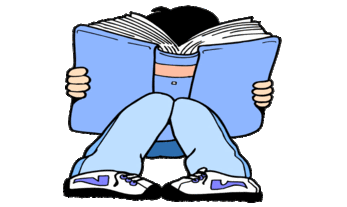 YEAR 2 HOME LEARNING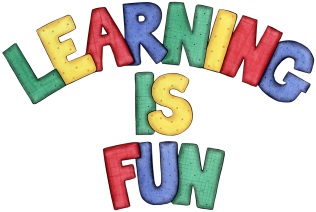 YEAR 2 HOME LEARNINGDate SetFriday 2nd February  Date DueFriday 9th February       MathleticsWe would like the children to complete the ‘Dividing by Tens, Fives and Twos’ activities where they have to work out how many equal groups they would have when they are dividing by those numbers.     SpellodromeWritingWe would like the children to learn words that have the ‘o’ sound in them such as other, mother, brother, etc. 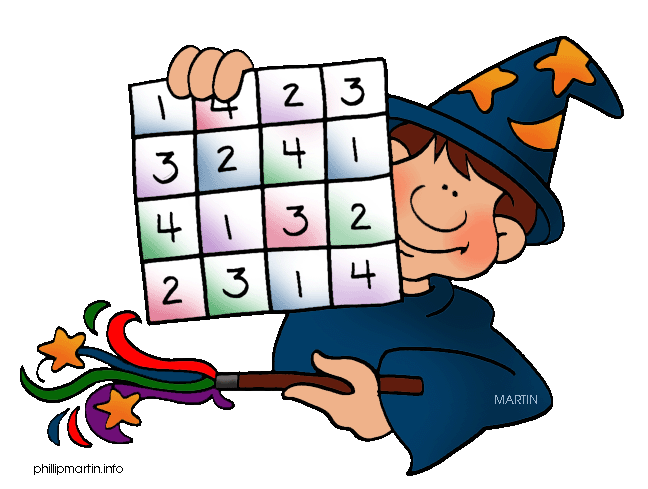 The children will also be completing an activity where they need to write the correct spelling for the underlined word in the sentence. E.g. We ran up the hil.  ReadingRecommended daily reading time:KS1 15-20 minutes KS2 40 minutesGreekPlease go to Greek Class Blog for Greek Home LearningGreek Class - St Cyprian's Greek Orthodox Primary Academy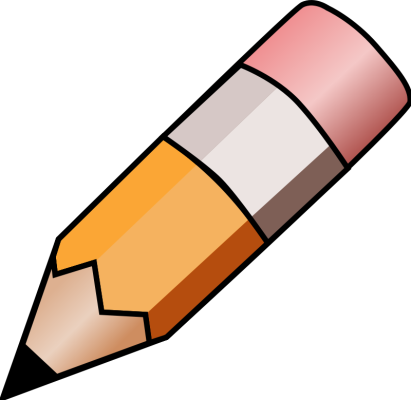 